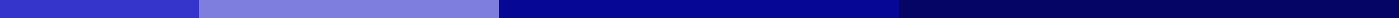 Do It-Yourself Divorce FormsState/County:
Local Family CourtIn re the Marriage of:
Petitioner's Full Name: ____________, Petitioner,
and
Respondent's Full Name: ____________, Respondent.Case No.: ____________
Petition for Divorce/Dissolution of MarriagePetitioner Information:
Name: ____________
Address: ____________
Date of Birth: ____________
Occupation: ____________Respondent Information:
Name: ____________
Address: ____________
Date of Birth: ____________
Occupation: ____________Marriage Details:
Date of Marriage: ____________
Place of Marriage: ____________
Grounds for Divorce: ____________Child/Children Information:
____________ (Name, Date of Birth, Proposed Custody Arrangement for Each Child)Financial Information:
Details about income, assets, liabilities: ____________Proposed Division of Property and Debts:
Details: ____________Signature:

Date: ____________